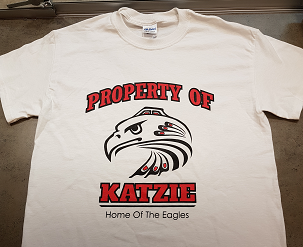 Order DeadlineFriday, February 9, 2018Student Name _________________________________________________        Division:  ___________Parent/Guardian Name: ___________________________________     Home Phone:  _______________ItemCircle   Size PreferenceCostQtyTotalBLACK T Shirt –with full 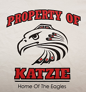 Property of Katzie LogoYOUTH       XS     S     M     L     XLADULT        XS     S     M     L     XL14.00WHITE T Shirt –with full Property of Katzie LogoYOUTH       XS     S     M     L     XLADULT        XS     S     M     L     XL14.00Hoodie PULLOVER Black 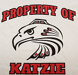 Small Property of Katzie Logoupper left chestYOUTH       XS     S     M     L     XLADULT        XS     S     M     L     XL25.00Golf Shirt Black with collar 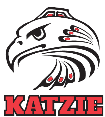 Embroidered Katzie Eagle logo upper left chestYOUTH       XS     S     M     L     XLADULT        XS     S     M     L     XL33.00Nylon Jacket Black LADIES Tapered Fit Long sleevesEmbroidered Katzie Eagle logo upper left chestYOUTH       XS     S     M     L     XLADULT        XS     S     M     L     XL41.00Nylon Jacket Black REGULAR FitLong sleevesEmbroidered Katzie Eagle logo upper left chestYOUTH       XS     S     M     L     XLADULT        XS     S     M     L     XL41.00TOTAL AMOUNT ENCLOSEDTOTAL AMOUNT ENCLOSEDTOTAL AMOUNT ENCLOSED